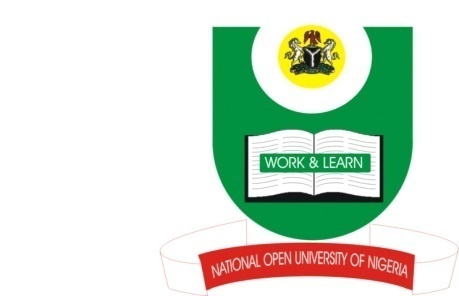 NATIONAL OPEN UNIVERSITY OF NIGERIAPlot 91, Cadastral Zone, Nnamdi Azikwe Express Way, Jabi - AbujaFACULTY OF HEALTH SCIENCESOCTOBER/NOVEMBER EXAMINATION 2016COURSE CODE:   		NSS 411COURSE TITLE:    		Educational and Curriculum Design CREDIT UNIT: 	    	3 Units TIME ALLOWED:   	2 HoursINSTRUCTION: READ THE QUESTIONS CAREFULLY AND ANSWER ALLQUESTION 1a. Define the term Curriculum.                                                         		2 marksb. Briefly but meaningfully explain the following curriculum terms: i. Syllabus ii. Scheme of Work iii. Lesson/Lesson Plan/Note iv. Continuity v. Sequence vi. Objective in Curriculumvii. Instructionviii. Curriculum Developmentix. Curriculum Planning x.  Curriculum Guide                                                             		     2 marks each                                                                   c. List and discuss four (4) factors which influence Curriculum Development 	8 marksQUESTION 2a. Explain Characteristics of Behavioural Objectives 				5 marksb. Briefly explain the following approaches to Curriculum Development:i. The Subject-Centred Approachii. The Integrated Approachiii. The Competency-Based or Task-Based Approach                       	  5 marks eachQUESTION 3a. Enumerate the major stages in the process of curriculum development	5 marksb. Explain how the following factors affect Learning  	i. Natural or Hereditary factorsii. Environmental factors. 						   5 marks eachc. One of the Humanistic/Social Psychologists Learning Theorists is Carl Rogers. Explain his view.								5 marks